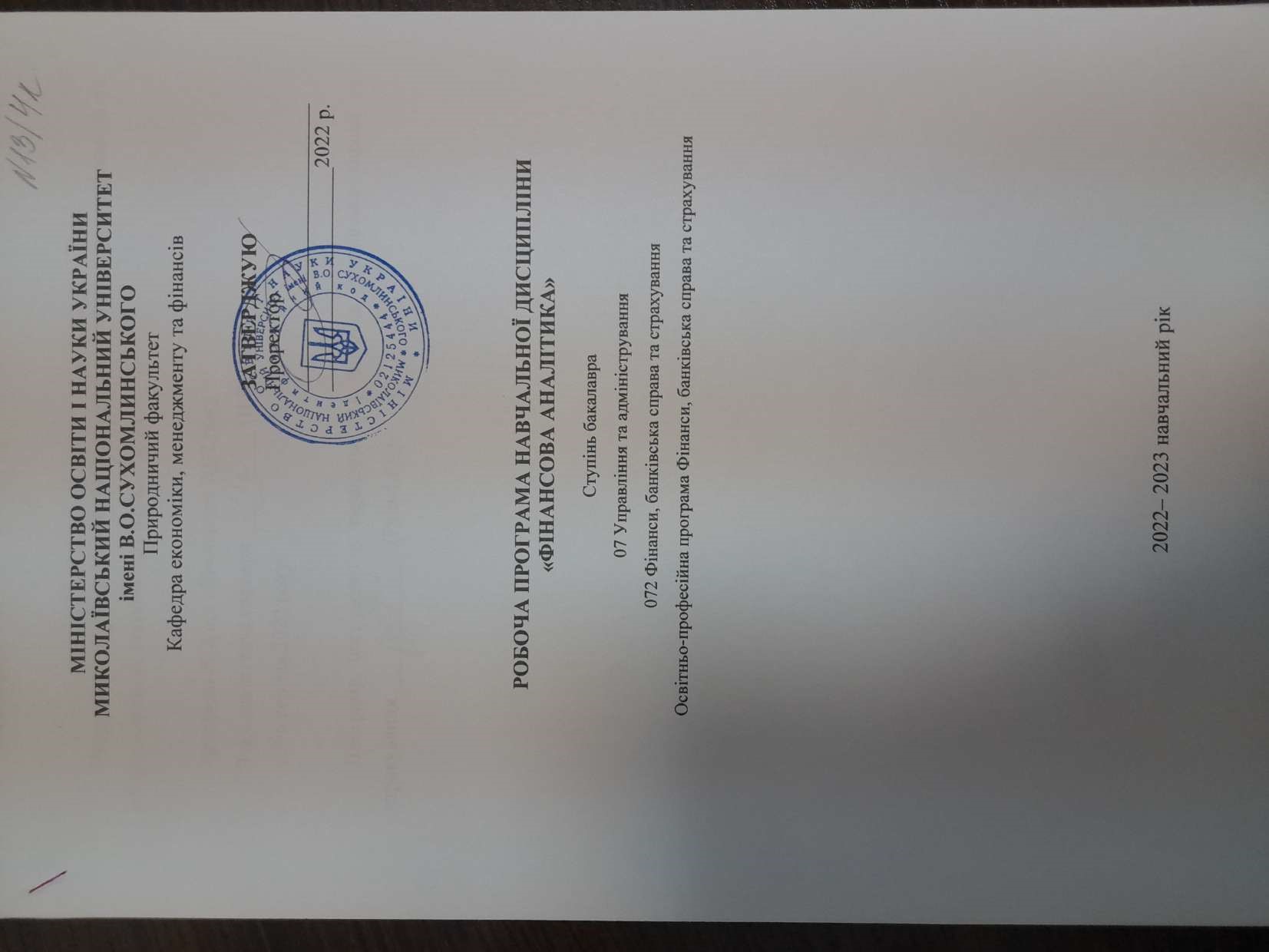 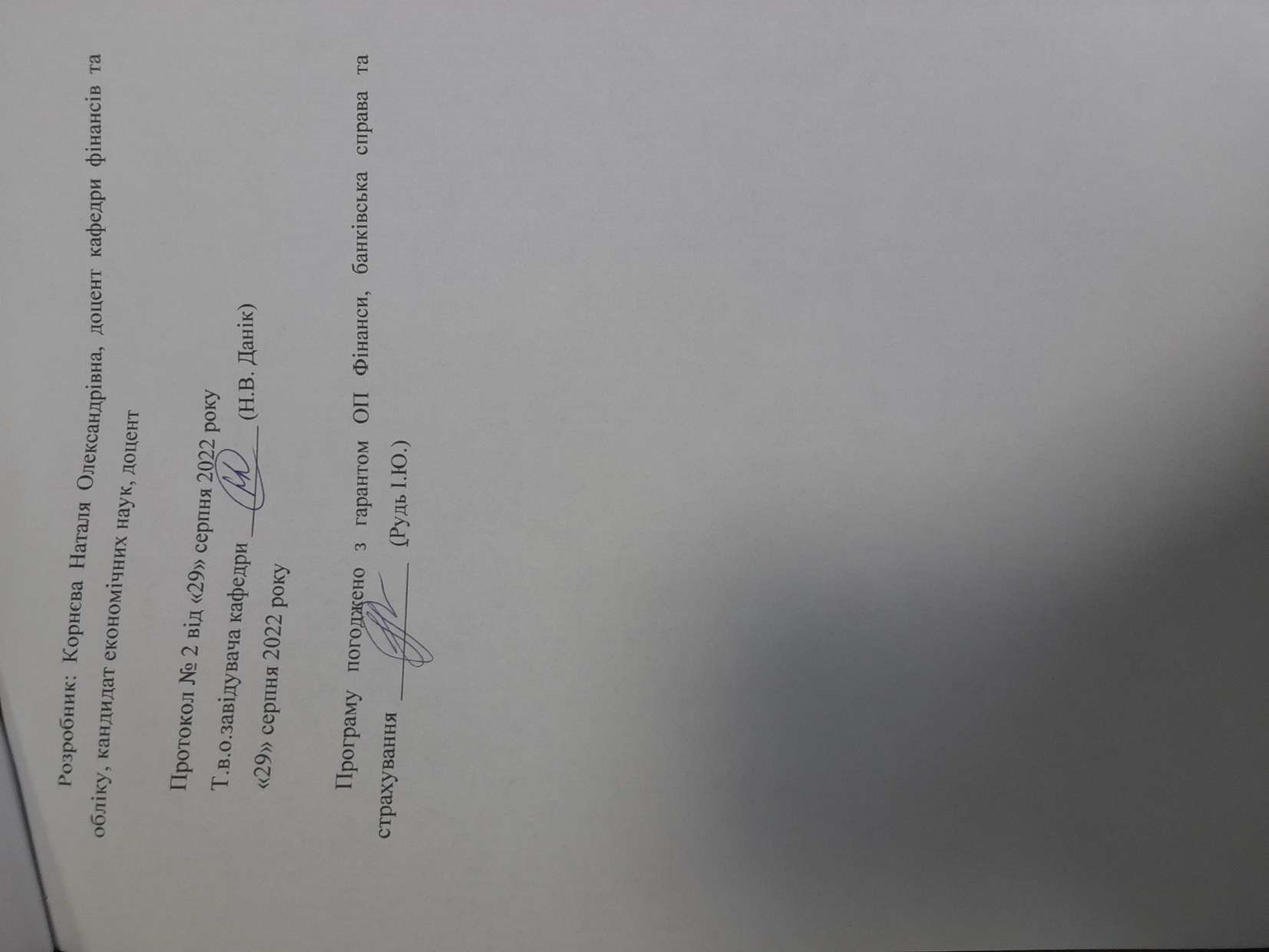 АнотаціяУ сучасному економічному просторі найбільш цінним ресурсом є інформація, вміле використання якої дозволяє економити ресурси, отримувати нових клієнтів, мати переваги перед конкурентами. Підприємці вимушені приймати управлінські рішення в умовах мінливого ринкового середовища, як правило не маючи повної та точної інформації стосовно діяльності конкурентів. Актуальність даної навчальної дисципліни обґрунтована необхідністю приймати рішення щодо розвитку бізнесу на підставі якісно проведених аналітичних досліджень. Вирішення цієї проблеми можливе за ефективного використання методів та інструментів фінансового оздоровлення. Формування і використання комплексу фінансових інструментів дозволять підприємству нейтралізувати основні причини банкрутства. У зв’язку з цим для підприємств, що знаходяться у процедурах банкрутства, необхідно розробити комплексну методологію і методику відновлення платоспроможності й досягнення довгострокової фінансової стійкості. Ключові слова: фінансова аналітика, бізнес-процеси, аналітика, проектування,  оцінка майна.SummaryIn the modern economic space, the most valuable resource is information, the skillful use of which allows you to save resources, get new customers, and have advantages over competitors. Entrepreneurs are forced to make management decisions in a changing market environment, usually without complete and accurate information about competitors' activities.The relevance of this educational discipline is justified by the need to make decisions about business development based on qualitatively conducted analytical studies. Solving this problem is possible with the effective use of methods and tools of financial recovery. The formation and use of a complex of financial instruments will allow the enterprise to neutralize the main causes of bankruptcy. In this regard, it is necessary to develop a comprehensive methodology and methodology for restoring solvency and achieving long-term financial stability for enterprises undergoing bankruptcy procedures.Keywords: financial analytics, business processes, analytics, design, property valuation.Опис навчальної дисципліниДенна форма навчанняМова навчання: англійськаЕлектронна адреса дистанційного курсу на платформі Moodle –  http://moodle.mdu.edu.ua/course/view.php?id=1724ПриміткаСпіввідношення кількості годин аудиторних занять до самостійної і індивідуальної роботи становить:для денної форми навчання –180 год.: 60 год.- аудиторні  заняття, 120 год. – самостійна робота (33%/67%).2. Мета, завдання навчальної дисципліни та очікувані результати 2. Інформаційний обсяг навчальної дисципліни.Тема 1. Теоретичні основи та стандарти фінансової бізнес-аналітикиТема 2. Аналіз та управління бізнес-процесами суб’єктів міжнародного бізнесу.Тема 3. Міжнародні професійні стандарти бізнес-аналізуТема 4. Планування та моніторинг бізнес-аналізу суб’єкта міжнародного бізнесуТема 5. Методи виконання задач бізнес-аналізуТема 6. Моделювання бізнес-процесів суб’єктів міжнародного бізнесуТема 7. Модель бізнес-аналітики підприємства в контексті стратегічного управління3. Програма навчальної дисципліни:Кредит 1. Теоретико-функціональні основи та елементи бізнес-аналітикиТема 1. Теоретичні основи та стандарти фінансової бізнес-аналітики.Бізнес-процеси як основа діяльності бізнес-аналітика Предмет та завдання дисципліни. Значення дисципліни в глобальних умовах функціонування. Об’єкти та суб’єкти бізнес аналітики. Бізнес-аналітик як професія, компетенція бізнес-аналітика. Особливості роботи та цілі аналітика. Різновиди аналітиків. Якості/навики та вимоги до ідеального аналітика. Типові помилки аналітиків. Сутність бізнес-процесів. Класифікація бізнес-процесів. Принципи якості Е. Демінга. Еволюція поглядів на покращення бізнес-процесів. Японська парадигма бізнес-процесів. Сучасні підходи до покращення бізнес-процесів.Кредит 2. Сучасні концепції системи підтримки прийняття управлінських рішень . Тема 2. Аналіз та управління бізнес-процесами суб’єктів міжнародого бізнесу Види аналізу бізнес-процесів. SWOT-аналіз процесу. Аналіз проблем бізнес-процесів. Ранжування процесів. Аналіз процесу по відношенню до потреб. Візуальний аналіз. Вимір і аналіз показників процесу. Показників часу виконання процесу. Технічні показники процесу. Показники вартості процесу. Показники якості. Сутність управління бізнес-процесами. Задачі, що виникають під час управління бізнес- процесами. Процесний підхід до управління. Етапи проектування системи управління. Процесний підхід до управління. Підбір бізнес-процесів для стандартизації. Причини оптимізації бізнес- процесів. Функціональність BPM-систем. Архітектура ВРМ-систем. Тема 3. Міжнародні професійні стандарти бізнес-аналізу Міжнародний інститут бізнес-аналізу (International Institute of Business Analysis (IIBA)) діяльність та призачення. BABOK (Business Analysis Body of Knowledge) — професійний стандарт бізнес-аналізу: основні положення, принципи та вимоги. Кредит 3. Практичний аспект міжнародної бізнес-аналітики Тема.4. Планування та моніторинг бізнес-аналізу суб’єкта міжнародого бізнесу. Сутність та значення бізнес-планування. Роль бізнес-планування для підприємства- суб’єкта міжнародого бізнесу. Організація бізнес-планування на підприємстві- суб’єкті міжнародого бізнесу. Інформаційний блок процесу бізнес-планування. Стадії процесу бізнес-планування. Бізнес-план. Стадії реалізації бізнес-плану. Принципи бізнес-планування. Методика створення бізнес-плану. Кредит 4. Бізнес-моделі та управлінські рішення на підприємствахТема 5. Методи виконання задач бізнес-аналізу. Методи проектування нового бізнес- процесу. Класифікація методів виконання задач бізнес-аналізу. Типи методів тестування: продуктові тести, купівельні тести. Цінові дослідження: сходи цін, метод Ван-Вестендорпа, ВРТО. Визначення критеріїв прийняття та оцінки. Методи проектування нового бізнес-проекту: мозговий штурм, бенчмаркінг, перепроектування процесу, розробка нового процесу. Кредит 5. Моделювання бізнес-процесівТема 6. Моделювання бізнес-процесів суб’єктів міжнародого бізнесу Визначення понять «бізнес-модель» і «бізнес-моделювання». Історія бізнес- моделювання. Принципи моделювання бізнес-процесів.. Підходи до побудови та відображення моделей. Алгоритм моделювання бізнес-процесу. Технологія Rational Unified Process. Моделі бізнесу відомих компаній. Кредит 6. Актуальні напрями розвитку систем бізнесаналітикиТема 7. Модель бізнес-аналітики підприємства в контексті стратегічного управління. Типи взаємозв’язку між стратегією підприємства та системою бізнес-аналітики. Підтримка бізнес-аналітикою стратегії підприємства. Зворотні процеси та набуття знань на стратегічному рівні. Бізнес аналітика як стратегічний ресурс розвитку підприємства. Модель бізнес-аналітики підприємства. Відмінності між випереджаючою та відстаючою інформацією. Прикладні аспекти моделювання3.  Структура навчальної дисципліниДенна форма навчання4. Теми лекційних занятьДенна форма навчання5. Теми практичних занятьДенна форма навчання6. Лабораторні заняттяНе передбачено навчальним планом7. Самостійна роботаДенна форма навчання8. Індивідуальне науково-дослідне завданняІндивідуальне науково-дослідне завдання складається з підготовкі бізнес-проекту, використовуючи методи для обробки та аналізу великих масивів даних, які застовуються при вирішенні актуальних економічних задач в бізнесі;.Підготовка та захист бізнес-проекту:Основне завдання цього виду діяльності – навчити студентів самостійно вирішувати задачі практичного спрямування за тематикою дисципліни. Перевірити і закріпити отримані студентами теоретичні знання, навчити їх систематизувати ці знання і застосувати при дослідженні конкретної теми.Загальні вимоги до виконання індивідуального завдання:1) робота виконується за заданою тематикою;2) є самостійною роботою студента;3) при розрахунках використовується фінансова звітність реально функціонуючих установ.9. Форми роботи та критерії оцінюванняРейтинговий контроль знань студентів здійснюється за 100-бальною шкалою: Шкала оцінювання: національна та ECTSФорми поточного та підсумкового контролю. Комплексна діагностика знань, умінь і навичок студентів із дисципліни здійснюється на основі результатів проведення поточного й підсумкового контролю знань (КР). Поточне оцінювання (індивідуальне, групове і фронтальне опитування, самостійна робота, самоконтроль). Завданням поточного контролю є систематична перевірка розуміння та засвоєння програмового матеріалу, виконання практичних, лабораторних робіт, уміння самостійно опрацьовувати тексти, складання конспекту рекомендованої літератури, написання і захист реферату, здатності публічно чи письмово представляти певний матеріал.Завданням підсумкового контролю (КР, залік) є перевірка глибини засвоєння студентом програмового матеріалу кредиту.Критерії оцінювання відповідей на практичних заняттях:Студенту виставляється відмінно якщо він глибоко засвоїв основні поняття, повністю опрацював рекомендовану літературу і вільно використовує отриману з них та з суміжних навчальних дисциплін інформацію у відповідях на поставлені питання, без помилок виконує навчальні завдання, самостійно і критично вміє аналізувати явища і процеси, що відбуваються у банківській сфері та робить правильні узагальнення та висновки;Студенту виставляється дуже добре якщо він засвоїв основні поняття, суть аналізу банківської діяльності, основні етапи та особливості їх розвитку, в основному опрацював рекомендовану літературу і без значних труднощів використовує отриману з них та з суміжних навчальних дисциплін інформацію у відповідях на поставлені питання, без суттєвих помилок виконує інші навчальні завдання, самостійно вміє аналізувати явища і процеси, що відбуваються у банківській сфері, та в основному робить правильні узагальнення та висновки;Студенту виставляється добре якщо він засвоїв основні поняття, суть аналізу банківської діяльності, основні етапи та особливості їх розвитку, в основному опрацював рекомендовану літературу і без значних труднощів використовує отриману з них та з суміжних навчальних дисциплін інформацію у відповідях на поставлені питання, без суттєвих помилок виконує інші навчальні завдання, самостійно, але з навідними питаннями вміє аналізувати явища і процеси, що відбуваються у банківській сфері, та в основному робить правильні узагальнення та висновки;Студенту виставляється достатньо якщо він точно засвоїв основні поняття, суть аналітичного процесу, основні етапи та особливості їх розвитку, ознайомився с рекомендованою літературою, може іноді залучати знання та інформацію з інших навчальних дисциплін, робить правильні узагальнення та висновки; Студенту виставляється задовільно якщо він не точно і не повно засвоїв основні поняття, суть аналітичного процесу, основні етапи та особливості їх розвитку, недостатньо ознайомився с рекомендованою літературою, не може вільно залучати знання та інформацію з інших навчальних дисциплін, правильні узагальнення та висновки робить, як правило, з допомогою викладачаОцінка за виконання індивідуального науково-дослідного завдання, завдань самостійної роботи виставляється з урахуванням таких параметрів:Кількість балів у кінці семестру повинна складати від 150 до 300 балів (за 3 кредита), тобто сума балів за виконання усіх завдань. Відповідний розподіл балів, які отримують студенти за 3 кредитів 1 семестр.*Примітка. Коефіцієнт для іспиту – 0,6. Іспит оцінюється в 40 б.Відповідний розподіл балів, які отримують студенти за 3 кредитів 2 семестр10. Засоби діагностикиЗасобами діагностики та методами демонстрування результатів навчання є: завдання до практичних занять, завдання для самостійної та індивідуальної роботи  (зокрема есе, реферати), презентації результатів досліджень, тестові завдання, контрольні роботи11. Методи навчанняУсний виклад матеріалу: наукова розповідь, спрямована на аналіз фактичного матеріалу; пояснення − вербальний метод навчання, за допомогою якого розкривається сутність певного явища, закону, процесу; проблемне навчання, робота з підручником та додатковими джерелами,  спостереження над усним мовленням, спостереження над мовним матеріалом, порівняльний аналіз, виразне читання текстів; ілюстрація − метод навчання, який передбачає показ предметів і процесів у їх символічному зображенні (малюнки, схеми, графіки та ін.).12. Рекомендована літератураБазова1. Аналітика, експертиза, прогнозування: монографія / Є.А. Макаренко, М.М. Рижков, М.А. Ожеван. – К.: Наша культура і наука, 2003. – 614 с. 2. Артемов В. Ю. Основи менеджменту для інформаційних аналітиків: Курс лекцій / В. Ю. Артемов. — К.: КНТ, 2007. — 272 с. 3. Баронін А. С. Аналіз і прогноз у політиці та бізнесі: курс лекцій / А. С. Баронін. — К.: Вид. ПАЛИВОДА А.В., 2005. — 128 с. 4. Jonathan Berk, Peter DeMarzo. Corporate Finance (4th Edition). United States: Pearson, 2016. 1168 р.5. Ph.D. Arnold Glen. Corporate Financial Management (5th Edition). United States: Pearson Education Limited, 2012. 992 р.6. Міжнародні відносини та політика держав в умовах глобальних трансформацій: аналіз сучасної політичної думки : монографія / Інститут соціальних наук; Одеський національний університет імені І.І. Мечникова; Колектив авторів, за заг. ред. І.М. Коваля, О.І. Брусиловської. – Одеса: Одеський національний університет імені І.І. Мечникова, 2016. – 412 с. 7. Міжнародна інформація : навч. посіб. / М.П. Требін, І.О. Поліщук, Н.П. Осипова та ін.; за ред. М.П. Требіна. – Х.: Право, 2014. – 336 с. 8. Муковський І. Т. Інформаційно-аналітична діяльність у міжнародних відносинах: навчальний посібник / І. Т. Муковський, А. Г. Міщенко, М. М. Шевченко. – К.: Кондор, 2018. – 224 с. 9. Ноам Вассерман. Главная книга основателя бизнеса: кого брать с собой, как делить прибыль, как распредилять роли и другие вопросы, которые надо решить с самого начала / Ноам Вассерман; Пер. с англ. М.: АЛЬПИНА ПАЮЛИШЕР, 2014. 364с 10. Орловський, Д. Л. Бізнес-процеси підприємства: моделювання, аналіз, удосконалення: навч. посіб. у 2 ч. / Д. Л. Орловський ; Харків : НТУ "ХПІ", 2018. Ч. 1 : Моделювання бізнес-процесів: методи та засоби. 2018. 335 с. 11. Орловський, Д. Л. Бізнес-процеси підприємства: моделювання, аналіз, удосконалення: навч. посіб. у 2 ч. / Д. Л. Орловський ; Харків : НТУ "ХПІ", 2018. Бізнес-процеси: аналіз, управління, удосконалення. 2018. 432 с. 12.BABOK Guide: Global Standard for Business Analysis – IIBA, International Institute of Business Analysis. 2015. URL: https://www.iiba.org/standards-and-resources/babok/13. Корнева Н.О., Новіков І.О..Systematization of experience in the formation of financial policy in the context of institutional transformations// Integracion de las ciencias fundamentals, 24 de April de 2020 Barcelona, Espana.p. 30-3114. Кornieva N., Koval O.Domestic experience of enterprises in developing a financial strategy// Вісник ОНУ імені І.І.Мечникова. 2021. Т.26. Випуск 4(89), с.46-51  (http://www.visnyk-onu.od.ua/journal/2021_26_4/9.pdf13. Інформаційні ресурсиВерховна Рада України [Електронний ресурс]: офіційний веб-сайт. — Режим доступу : http://rada.gov.ua/  Всесвітній банк. — Режим доступу : http://www.worldbank.org/uk/country/ukraine.Державна служба статистики [Електронний ресурс] : офіційний веб¬сайт. — Режим доступу : http://www.ukrstat.gov.ua.Наукова бібліотека МНУ ім. В. О.Сухомлинського. — Режим доступу : www.library.mnu.edu.ua Національна бібліотека України імені В.І. Вернадського. — Режим доступу : www.nbuv.gov.ua –.Корнєва Н.О. Зміст курсу «Фінансова аналітика». Персональний Web – ресурс викладача. Інтернет – ресурс. –Електронна адреса дистанційного курсу на платформі Moodle http://moodle.mdu.edu.ua/course/view.php?id=1014Найменування показників Галузь знань, освітній ступіньХарактеристика навчальної дисципліниХарактеристика навчальної дисципліниНайменування показників Галузь знань, освітній ступіньденна форма навчанняденна форма навчанняКількість кредитів  – 6Галузь знань07 Управління та адміністрування
ВибірковаВибірковаКількість кредитів  – 6Спеціальність072 «Фінанси, банківська справа та страхування»ВибірковаВибірковаКількість кредитів  – 6Рік підготовки:Рік підготовки:Кількість кредитів  – 62-ск, 4-й2-ск, 4-йІндивідуальне науково-дослідне завдання (мультипрезентація одного з напрямів фінансової аналітики)СеместрСеместрЗагальна кількість годин – 180 7-8-й7-8-йЗагальна кількість годин – 180 ЛекціїЛекціїТижневих годин для денної форми навчання:аудиторних – 4
самостійної роботи
студента – 8Ступінь бакалавраОсвітньо-кваліфікаційний рівень:Бакалавр20 год.20 год.Тижневих годин для денної форми навчання:аудиторних – 4
самостійної роботи
студента – 8Ступінь бакалавраОсвітньо-кваліфікаційний рівень:БакалаврПрактичні, семінарськіПрактичні, семінарськіТижневих годин для денної форми навчання:аудиторних – 4
самостійної роботи
студента – 8Ступінь бакалавраОсвітньо-кваліфікаційний рівень:Бакалавр40 год.40 год.Тижневих годин для денної форми навчання:аудиторних – 4
самостійної роботи
студента – 8Ступінь бакалавраОсвітньо-кваліфікаційний рівень:БакалаврЛабораторніЛабораторніТижневих годин для денної форми навчання:аудиторних – 4
самостійної роботи
студента – 8Ступінь бакалавраОсвітньо-кваліфікаційний рівень:БакалаврГод.год.Тижневих годин для денної форми навчання:аудиторних – 4
самостійної роботи
студента – 8Ступінь бакалавраОсвітньо-кваліфікаційний рівень:БакалаврСамостійна роботаСамостійна роботаТижневих годин для денної форми навчання:аудиторних – 4
самостійної роботи
студента – 8Ступінь бакалавраОсвітньо-кваліфікаційний рівень:Бакалавр120 год.120 год.Тижневих годин для денної форми навчання:аудиторних – 4
самостійної роботи
студента – 8Ступінь бакалавраОсвітньо-кваліфікаційний рівень:БакалаврТижневих годин для денної форми навчання:аудиторних – 4
самостійної роботи
студента – 8Ступінь бакалавраОсвітньо-кваліфікаційний рівень:БакалаврВид контролю:залікВид контролю:залікМета курсу: Формування у студентів системних знань і компетенцій, необхідних для професійної діяльності в сфері бізнес-аналізу та аналітичного опрацювання економічних процесів з метою підтримки прийняття управлінських рішень із застосуванням сучасних методів і інструментальних засобів моделювання бізнес-процесів, знаходження оптимальних рішень для успішного ведення бізнесу та здійснення аналізу бізнес-середовища міжнародних і національних компаній.Завдання курсу: Формування у студентів системи знань, умінь і навичок в області процесного підходу до управління, отримання уявлення про основні завдання міжнародної бізнес-аналітики, основні прийоми і методи, що застосовуються в процесі їх вирішення, про місце і роль міжнародної бізнес-аналітики в управлінні підприємством .Передумови для вивчення дисципліни: Фінанси підприємств, Фінансова діяльність суб’єктів господарювання,  Фінансовий аналіз».Навчальна дисципліна складається з 6-х кредитівПрограмні результати навчання:ПР05. Володіти методичним інструментарієм діагностики стану фінансових систем (державні фінанси, у т.ч. бюджетна та податкова системи, фінанси суб’єктів господарювання, фінанси домогосподарств, фінансові ринки, банківська система та страхування). ПР09. Формувати і аналізувати фінансову звітність та правильно інтерпретувати отриману інформацію. ПР10. Ідентифікувати джерела та розуміти методологію визначення і методи отримання економічних даних, збирати та аналізувати необхідну фінансову інформацію, розраховувати показники, що характеризують стан фінансових систем. ПР12. Використовувати професійну аргументацію для донесення інформації, ідей, проблем та способів їх вирішення до фахівців і нефахівців у фінансовій сфері діяльності. ПР19. Виявляти навички самостійної роботи, гнучкого мислення, відкритості до нових знань.У результаті вивчення курсу студент оволодіває такими компетентностями: І. Загальнопредметні (ЗК):ЗК07. Здатність вчитися і оволодівати сучасними знаннями. ЗК08. Здатність до пошуку, оброблення та аналізу інформації з різних джерел.ЗК10. Здатність працювати у команді. ІІ. Фахові (СК):СК02. Розуміння особливостей функціонування сучасних світових та національних фінансових систем та їх структури. СК03. Здатність до діагностики стану фінансових систем (державні фінанси, у тому числі бюджетна та податкова системи, фінанси суб’єктів господарювання, фінанси домогосподарств, фінансові ринки, банківська система та страхування).  СК06. Здатність застосовувати сучасне інформаційне та програмне забезпечення для отримання та обробки даних у сфері фінансів, банківської справи та страхування. СК08. Здатність виконувати контрольні функції у сфері фінансів, банківської справи та страхування. СК10. Здатність визначати, обґрунтовувати та брати відповідальність за професійні рішення. ІІІ. Інтегральна компетентність (ІНК):Здатність розв’язувати складні спеціалізовані завдання та практичні проблеми в ході професійної діяльності у галузі фінансів, банківської справи та страхування або у процесі навчання, що передбачає застосування окремих методів і положень фінансової науки та характеризуються невизначеністю умов і необхідністю врахування комплексу вимог здійснення професійної та навчальної діяльності.Назви темиКількість годин (денна форма)Кількість годин (денна форма)Кількість годин (денна форма)Кількість годин (денна форма)Назви темиУсьогоу тому числіу тому числіу тому числіНазви темиУсьогоЛпс.р.Кредит 1. Теоретико-функціональні основи та елементи бізнес-аналітикиКредит 1. Теоретико-функціональні основи та елементи бізнес-аналітикиКредит 1. Теоретико-функціональні основи та елементи бізнес-аналітикиКредит 1. Теоретико-функціональні основи та елементи бізнес-аналітикиКредит 1. Теоретико-функціональні основи та елементи бізнес-аналітикиТема 1. Теоретичні основи та стандарти фінансової бізнес-аналітики212415Кредит 2. Сучасні концепції системи підтримки прийняття управлінських рішеньКредит 2. Сучасні концепції системи підтримки прийняття управлінських рішеньКредит 2. Сучасні концепції системи підтримки прийняття управлінських рішеньКредит 2. Сучасні концепції системи підтримки прийняття управлінських рішеньКредит 2. Сучасні концепції системи підтримки прийняття управлінських рішеньТема 2. Аналіз та управління бізнес-процесами суб’єктів міжнародного бізнесу212415Тема 3. Міжнародні професійні стандарти бізнес-аналізу254615Кредит 3. Практичний аспект міжнародної бізнес-аналітики Кредит 3. Практичний аспект міжнародної бізнес-аналітики Кредит 3. Практичний аспект міжнародної бізнес-аналітики Кредит 3. Практичний аспект міжнародної бізнес-аналітики Кредит 3. Практичний аспект міжнародної бізнес-аналітики Тема 4. Планування та моніторинг бізнес-аналізу суб’єкта міжнародного бізнесу232615Усього годин за 1 семестр90102060Кредит 4. Бізнес-моделі та управлінські рішення на підприємствахКредит 4. Бізнес-моделі та управлінські рішення на підприємствахКредит 4. Бізнес-моделі та управлінські рішення на підприємствахКредит 4. Бізнес-моделі та управлінські рішення на підприємствахКредит 4. Бізнес-моделі та управлінські рішення на підприємствахТема 5. Методи виконання задач бізнес-аналізу304620Кредит 5. Моделювання бізнес-процесівКредит 5. Моделювання бізнес-процесівКредит 5. Моделювання бізнес-процесівКредит 5. Моделювання бізнес-процесівКредит 5. Моделювання бізнес-процесівТема 6. Моделювання бізнес-процесів суб’єктів міжнародного бізнесу304620Кредит 6. Актуальні напрями розвитку систем бізнес аналітикиКредит 6. Актуальні напрями розвитку систем бізнес аналітикиКредит 6. Актуальні напрями розвитку систем бізнес аналітикиКредит 6. Актуальні напрями розвитку систем бізнес аналітикиКредит 6. Актуальні напрями розвитку систем бізнес аналітикиТема 7. Модель бізнес-аналітики підприємства в контексті стратегічного управління302820Усього годин за 2 семестр90102060РАЗОМ1802040120№п/пНазва темиКількість годинКредит 1. Теоретико-функціональні основи та елементи бізнес-аналітикиКредит 1. Теоретико-функціональні основи та елементи бізнес-аналітики1Тема 1. Теоретичні основи та стандарти фінансової бізнес-аналітики2Кредит 2. Сучасні концепції системи підтримки прийняття управлінських рішеньКредит 2. Сучасні концепції системи підтримки прийняття управлінських рішень2Тема 2. Аналіз та управління бізнес-процесами суб’єктів міжнародного бізнесу23Тема 3. Міжнародні професійні стандарти бізнес-аналізу4Кредит 3. Практичний аспект міжнародної бізнес-аналітики4Тема 4. Планування та моніторинг бізнес-аналізу суб’єкта міжнародного бізнесу2Кредит 4. Бізнес-моделі та управлінські рішення на підприємствахКредит 4. Бізнес-моделі та управлінські рішення на підприємствах5Тема 5. Методи виконання задач бізнес-аналізу4Кредит 5. Моделювання бізнес-процесів6Тема 6. Моделювання бізнес-процесів суб’єктів міжнародного бізнесу4Кредит 6. Актуальні напрями розвитку систем бізнес аналітики7Тема 7. Модель бізнес-аналітики підприємства в контексті стратегічного управління2Разом20№п/пНазва темиКількість годинКредит 1. Теоретико-функціональні основи та елементи бізнес-аналітикиКредит 1. Теоретико-функціональні основи та елементи бізнес-аналітики1Тема 1. Теоретичні основи та стандарти фінансової бізнес-аналітики4Кредит 2. Сучасні концепції системи підтримки прийняття управлінських рішеньКредит 2. Сучасні концепції системи підтримки прийняття управлінських рішень2Тема 2. Аналіз та управління бізнес-процесами суб’єктів міжнародного бізнесу43Тема 3. Міжнародні професійні стандарти бізнес-аналізу6Кредит 3. Практичний аспект міжнародної бізнес-аналітики4Тема 4. Планування та моніторинг бізнес-аналізу суб’єкта міжнародного бізнесу6Кредит 4. Бізнес-моделі та управлінські рішення на підприємствахКредит 4. Бізнес-моделі та управлінські рішення на підприємствах5Тема 5. Методи виконання задач бізнес-аналізу6Кредит 5. Моделювання бізнес-процесів6Тема 6. Моделювання бізнес-процесів суб’єктів міжнародного бізнесу6Кредит 6. Актуальні напрями розвитку систем бізнес аналітики7Тема 7. Модель бізнес-аналітики підприємства в контексті стратегічного управління8Разом40№п/пНазва темиКількість годинКредит 1. Теоретико-функціональні основи та елементи бізнес-аналітикиКредит 1. Теоретико-функціональні основи та елементи бізнес-аналітики1Тема 1. Теоретичні основи та стандарти фінансової бізнес-аналітики15Кредит 2. Сучасні концепції системи підтримки прийняття управлінських рішеньКредит 2. Сучасні концепції системи підтримки прийняття управлінських рішень2Тема 2. Аналіз та управління бізнес-процесами суб’єктів міжнародного бізнесу153Тема 3. Міжнародні професійні стандарти бізнес-аналізу15Кредит 3. Практичний аспект міжнародної бізнес-аналітики4Тема 4. Планування та моніторинг бізнес-аналізу суб’єкта міжнародного бізнесу15Кредит 4. Бізнес-моделі та управлінські рішення на підприємствахКредит 4. Бізнес-моделі та управлінські рішення на підприємствах5Тема 5. Методи виконання задач бізнес-аналізу20Кредит 5. Моделювання бізнес-процесів6Тема 6. Моделювання бізнес-процесів суб’єктів міжнародного бізнесу20Кредит 6. Актуальні напрями розвитку систем бізнес аналітики7Тема 7. Модель бізнес-аналітики підприємства в контексті стратегічного управління20Разом120ОЦІНКАЄКТССУМА БАЛІВОЦІНКА ЗА НАЦІОНАЛЬНОЮ ШКАЛОЮ ОЦІНКА ЗА НАЦІОНАЛЬНОЮ ШКАЛОЮ ОЦІНКАЄКТССУМА БАЛІВекзамен залікA90-1005 (відмінно)5/відм./зарахованоB80-894 (добре)4/добре/ зарахованоC65-794 (добре)4/добре/ зарахованоD55-643 (задовільно) 3/задов./ зарахованоE50-543 (задовільно) 3/задов./ зарахованоFX35-492 (незадовільно) Не зарахованоПоточне тестування та самостійна роботаПоточне тестування та самостійна роботаПоточне тестування та самостійна роботаПоточне тестування та самостійна роботаКонтрольна роботаІЗНакопичувальні бали/сумаТ1Т2Т3Т4Контрольна роботаІЗНакопичувальні бали/сума25252525100100300Поточне тестування та самостійна роботаПоточне тестування та самостійна роботаПоточне тестування та самостійна роботаКонтрольна роботаІЗНакопичувальні бали/сумаТ5Т6Т7Контрольна роботаІЗНакопичувальні бали/сума303040100100300